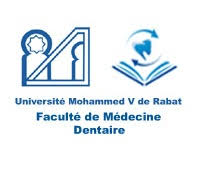 SEMESTRE 4DUT : PPROTHESES  DENTAIRES.Semaine du 27/05/2024 au 31/05/2024Lun 27/05/24Mar 28/05/24Mer 29/05/24Jeu 30/05/24Vend 31/05/2408h30 à 12h0010h00 à 12h0009h00 à 11h0010h00 à 13h0009h30 à 11h30Vie professionnellePr. CHERKAOUIT.POrthopédie Dento – FacialePr.BENKADDOURPr. RERHRAYE Ms. HAMOURISalle de proth 12h30 à 15h3012h30 à 14h3011h00 à 15h0010h00 à 12h00Préparationdu stage de laboratoireMs. HAMOURISalle orangeT.PProthèse AdjointePr.AN.RAGRAGUIPréparationdu stage de laboratoireMs. HAMOURISalle orangeT.PProthèse AdjointePr.AN.RAGRAGUI13h00 à 16h3012h00 à 13h30Préparationdu stage de laboratoireMs. HAMOURISalle orangeT.PProthèse AdjointePr.AN.RAGRAGUIT.PProthèse ConjointeMR.Z.ENNIBIPréparationdu stage de laboratoireMs. HAMOURISalle orange13h30 à 15h00T.PProthèse AdjointePr.AN.RAGRAGUIT.PProthèse ConjointeMR.Z.ENNIBI13h30 à 15h00Préparationdu stage de laboratoireMs. HAMOURISalle orangeT.PProthèse AdjointePr.AN.RAGRAGUIT.PProthèse ConjointeMR.Z.ENNIBI